Assemblées des États membres de l’OMPICinquante-sixième série de réunionsGenève, 3 - 11 octobre 2016Assemblies of the Member States of WIPOFifty-Sixth Series of MeetingsGeneva, October 3 to 11, 2016BureauxOfficersASSEMBLÉE GÉNÉRALE DE L’OMPI/WIPO GENERAL ASSEMBLYCONFÉRENCE DE L’OMPI/WIPO CONFERENCECOMITÉ DE COORDINATION DE L’OMPI/WIPO COORDINATION COMMITTEEASSEMBLÉE DE L’UNION DE PARIS/PARIS UNION ASSEMBLYCOMITÉ EXÉCUTIF DE L’UNION DE PARIS/PARIS UNION EXECUTIVE COMMITTEEASSEMBLÉE DE L’UNION DE BERNE/BERNE UNION ASSEMBLYCOMITÉ EXÉCUTIF DE L’UNION DE BERNE/BERNE UNION EXECUTIVE COMMITTEEASSEMBLÉE DE L’UNION DE MADRID/MADRID UNION ASSEMBLYASSEMBLÉE DE L’UNION DE LA HAYE/HAGUE UNION ASSEMBLYASSEMBLÉE DE L’UNION DE NICE/NICE UNION ASSEMBLYASSEMBLÉE DE L’UNION DE LISBONNE/LISBON UNION ASSEMBLYASSEMBLÉE DE L’UNION DE LOCARNO/LOCARNO UNION ASSEMBLYASSEMBLÉE DE L’UNION DE L’IPC [CLASSIFICATION INTERNATIONALE DES BREVETS]/IPC [INTERNATIONAL PATENT CLASSIFICATION] UNION ASSEMBLYASSEMBLÉE DE L’UNION DU PCT [TRAITÉ DE COOPÉRATION EN MATIÈRE DE BREVETS]/PCT [PATENT COOPERATION TREATY] UNION ASSEMBLYASSEMBLÉE DE L’UNION DE BUDAPEST/BUDAPEST UNION ASSEMBLYASSEMBLÉE DE L’UNION DE VIENNE/VIENNA UNION ASSEMBLYASSEMBLÉE DU TRAITÉ DE L’OMPI SUR LE DROIT D’AUTEUR/ASSEMBLY 
OF THE WIPO COPYRIGHT TREATYASSEMBLÉE DU TRAITÉ DE L’OMPI SUR LES INTERPRÉTATIONS ET EXÉCUTIONS ET LES PHONOGRAMMES/ASSEMBLY OF THE WIPO PERFORMANCES AND PHONOGRAMS TREATYASSEMBLÉE DU TRAITÉ SUR LE DROIT DES BREVETS/ASSEMBLY OF THE PATENT LAW TREATYASSEMBLÉE DU TRAITÉ DE SINGAPOUR SUR LE DROIT DES MARQUES/ASSEMBLY OF THE SINGAPORE TREATY ON THE LAW OF TRADEMARKSASSEMBLÉE DU TRAITÉ DE MARRAKECH VISANT À FACILITER L’ACCÈS DES AVEUGLES, DES DÉFICIENTS VISUELS ET DES PERSONNES AYANT D’AUTRES DIFFICULTÉS DE LECTURE DES TEXTES IMPRIMÉS AUX ŒUVRES PUBLIÉES/ASSEMBLY OF MARRAKESH TREATY TO FACILITATE ACCESS TO PUBLISHED WORKS FOR PERSONS WHO ARE BLIND, VISUALLY IMPAIRED OR OTHERWISE PRINT DISABLED[Fin du document/End of document]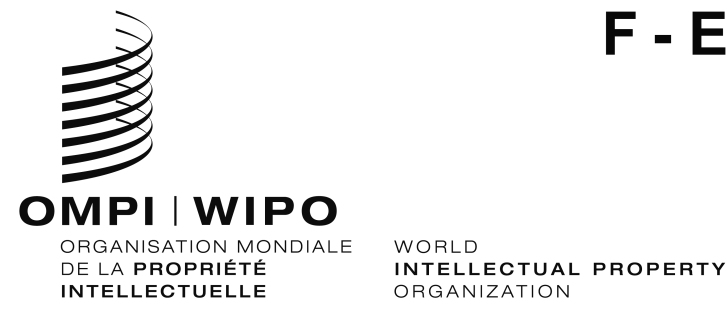 A/56/INF/4    A/56/INF/4    ORIGINAL: francais/englishORIGINAL: francais/englishdate:  6 octobre 2016/october 6, 2016 date:  6 octobre 2016/october 6, 2016 Président par intérim/Acting Chair:Jānis KĀRKLIŅŠ(Lettonie/Latvia)Vice-président/Vice-Chair::Mahmoud Esfahani NEJAD(Iran (République islamique d’)/Iran (Islamic Republic of)Vice-président par intérim/Acting Vice-Chair:
Juan Raúl HEREDIA ACOSTA 
(Mexique/Mexico)Président/Chair::Vice-présidents/::Vice-Chairs::Président/Chair::Luis Enrique CHÁVEZ BASAGOITIA(Pérou/Peru)Vice-presidents/::Pamela WILLE (Mme/Ms.)(Allemagne/Germany)Vice-Chairs::Christopher ONYANGA APARR(Ouganda/Uganda)Président/Chair::Grace ISSAHAQUE (Mme/Ms.)(Ghana)Vice-présidents/::Flor de María GARCÍA DIAZ (Mme/Ms.)(Guatemala)Vice-Chairs::WU Kai (Chine/China)Président/Chair::Magui Angèle KOUBITOBO BATISSECK NNOKO (Mme/Ms.)(Cameroun/Cameroon)Vice-présidents/::R.M. Michael TENE(Indonésie/Indonesia)Vice-Chairs::Emil HASANOV(Azerbaïdjan/Azerbaijan)Président/Chair::Chichi UMESI (Mme/Ms.)(Nigéria/Nigeria)Vice président/::YU Cike(Chine/China)Vice-Chair::Président/Chair::Fayssal ALLEK(Algérie/Algeria)Vice-présidents/::Sumit SETH(Inde/India)Vice-Chairs::Manuel GUERRA ZAMARRO(Mexique/Mexico)Président/Chair::Miguel Ángel MARGÁIN (Mexique/Mexico)Vice-présidents/::Miklós BENDZSEL (Hongrie/Hungary)Vice Chairs::Pamela WILLE (Mme/Ms.) (Allemagne/Germany)Président/Chair::Sarnai GANBAYAR (Mme/Ms.)(Mongolie/Mongolia)Vice-présidents/::Vice-Chairs::Président/Chair::Robert ULLRICH(Autriche/Austria)Vice-présidents/:WU Qun(Chine/China)Vice-Chairs::Heidy SERRY (Mme/Ms.) (Egypte/Egypt)Président/Chair::Vladimir Yossifov(Bulgarie/Bulgaria)Président par intérim/Acting Chair
João PINA DE MORAIS
(Portugal)Vice-président/::Vice-Chair::Olivier MARTIN(France)Président/Chair::Vice-présidents/::LIN Xiaoyue(Chine/China)Vice-Chairs::Světlana KOPECKÁ (Mme/Ms.)(Tchéquie/Czechia)Président/Chair::Vice-président/::ZHANG Peng(Chine/China)Vice-Chair::Président/Chair::Susanne ÅS SIVBORG (Mme/Ms.)(Suède/Sweden)Vice-présidents/::ZHENG Huifen(Chine/China)Vice-Chairs::Sandris LAGANOVSKIS (Lettonie/Latvia)Président/Chair::Pragashnie ADURTHY (Mme/Ms.)(Afique du Sud/South Africa)Vice-président/::SONG Jianhua(Chine/China)Vice-Chair::Président/Chair::Robert ULLRICH (Autriche/Austria)Vice-présidents/::Vice-Chairs::Président/Chair::Mihály FICSOR(Hongrie/Hungary)Vice-présidents/::TANG Zhaozhi(Chine/China)Vice-Chairs::Kamran IMANOV (Azerbaïdjan/Azerbaijan)Président/Chair::Livia puscaragiu (Mme/Ms.)(Roumanie/Romania)Vice-président/::TANG Zhaozhi(Chine/China)Vice-Chair::Président/Chair::Ljiljana Kuterovac (Mme/Ms.) (Croatie/Croatia)Vice-présidents/::Vice-Chairs::Président/Chair::Ľuboš KNOTH (Slovaquie/Slovakia)Vice-présidents/::Vice-Chairs::Président/Chair::Marcelo CALERO FARIA GARCIA(Brésil/Brazil)Vice-présidents/::Sumit SETH(Inde/India)Vice-Chairs::Mark SCHAAN(Canada)